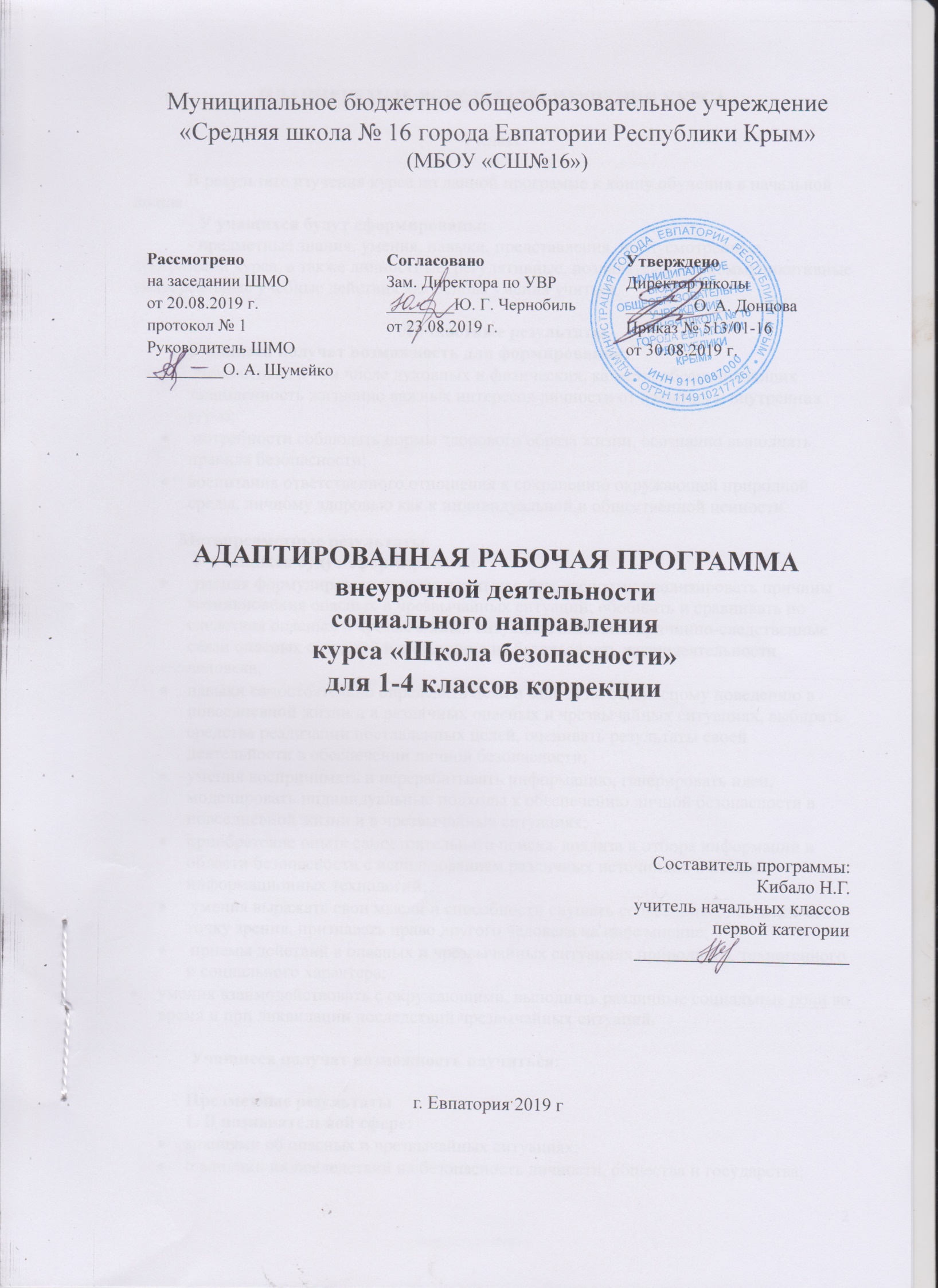 ПЛАНИРУЕМЫЕ РЕЗУЛЬТАТЫ ИЗУЧЕНИЯ КУРСА1 классВ результате изучения курса по данной программе к концу обучения в начальной школе- У учащихся будут сформированы:- предметные знания, умения, навыки, представления, предусмотренные программой курса, а также личностные, регулятивные, познавательные, коммуникативные универсальные учебные действия как основа умения учиться.                                              Личностные результатыУчащиеся получат возможность для формирования:  личностных, в том числе духовных и физических, качеств, обеспечивающих защищенность жизненно важных интересов личности от внешних и внутренних угроз; потребности соблюдать нормы здорового образа жизни, осознанно выполнять правила безопасности;воспитания ответственного отношения к сохранению окружающей природной среды, личному здоровью как к индивидуальной и общественной ценности.Метапредметные результаты У учащихся будут сформированы: умения формулировать личные понятия о безопасности; анализировать причины возникновения опасных и чрезвычайных ситуаций; обобщать и сравнивать по следствия опасных и чрезвычайных ситуаций; выявлять причинно-следственные связи опасных ситуаций и их влияние на безопасность жизнедеятельности человека;навыки самостоятельно определять цели и задачи по безопасному поведению в повседневной жизни и в различных опасных и чрезвычайных ситуациях, выбирать средства реализации поставленных целей, оценивать результаты своей деятельности в обеспечении личной безопасности;умения воспринимать и перерабатывать информацию, генерировать идеи, моделировать индивидуальные подходы к обеспечению личной безопасности в повседневной жизни и в чрезвычайных ситуациях;приобретение опыта самостоятельного поиска, анализа и отбора информации в области безопасности с использованием различных источников и новых информационных технологий; умения выражать свои мысли и способности слушать собеседника, понимать его точку зрения, признавать право другого человека на иное мнение; приемы действий в опасных и чрезвычайных ситуациях природного, техногенного и социального характера;умения взаимодействовать с окружающими, выполнять различные социальные роли во время и при ликвидации последствий чрезвычайных ситуаций. Учащиеся получат возможность научиться: Предметные результаты 1. В познавательной сфере:знаниями об опасных и чрезвычайных ситуациях; о влиянии их последствий на безопасность личности, общества и государства; о государственной системе обеспечения защиты населения от чрезвычайных ситуаций; об организации подготовки населения к действиям в условиях опасных и чрезвычайных ситуаций; о здоровом образе жизни; об оказанием первой медицинской помощи при неотложных состояниях; о правах и обязанностях граждан в области безопасности. 2. В ценностно-ориентационной сфере:умениями предвидеть возникновение опасных ситуаций по характерным признакам их появления, а также на основе анализа специальной информации, получаемой из различных источников;умениями применять полученные теоретические знания на практике — принимать обоснованные решения и вырабатывать план действий в конкретной опасной ситуации с учетом реально складывающейся обстановки и индивидуальных возможностей;умениями анализировать явления и события природного, техногенного и социального характера, выявлять причины их возникновения и возможные последствия, проектировать модели личного безопасного поведения. 3. В коммуникативной сфере:умениями информировать о результатах своих наблюдений, участвовать в дискуссии, отстаивать свою точку зрения, находить компромиссное решение в различных ситуациях.По окончании 1 класса учащиеся научатся:  общим понятиям опасности и чрезвычайной ситуации. Что такое авария на производстве, экологическая катастрофа, стихийное бедствие; основным понятиям «здоровье» и «здоровый образ жизни». Режим дня, необходимые условия, обеспечивающие сохранение и укрепление здоровья. Как ухаживать за своим телом; основным видам травм у детей. Что такое первая медицинская помощь (на примере ожога). Как уберечься от порезов и ожогов; общим правилам оказания первой медицинской помощи при порезах, ожогах, укусах насекомых, кровотечениях; источники возможной опасности и опасные ситуации, которые могут возникнуть дома; опасные ситуации, которые могут возникнуть при контактах с незнакомыми людьми; наиболее безопасный путь в школу и домой. Правила перехода дороги. Правила перехода дороги при высадке из транспортного средства; правилам безопасного поведения на улицах и дорогах. Где можно и где нельзя играть; правилам безопасного поведения при возникновении пожара в доме; влияние на здоровье человека температуры окружающего воздуха и погодных условий (ветер, дождь, снег). Что значит одеться по сезону, правила поведения; чистый воздух, его значение для здоровья человека, причины загрязнения воздуха; правилам безопасного поведения в парках, скверах, в лесу, понятие об ориентировке на местности; опасные животные и насекомые. Правилам безопасного поведения и меры защиты.По окончании 1 класса учащиеся смогут научиться:составить распорядок дня. Ухаживать за полостью рта, руками, ногами; оказать медицинскую помощь при порезах, ожогах, укусах насекомых, первую медицинскую      помощь при небольших кровотечениях, ожогах; безопасно общаться с незнакомыми людьми на улице, в подъезде дома, по телефону; выбрать наиболее безопасный путь в школу и домой. Правильно переходить дорогу, перекресток. Различать сигналы светофора и регулировщика; правильно переходить дорогу при высадке из транспортного средства. Принять безопасную позу при аварийной ситуации в транспорте; самостоятельно одеться по сезону; самостоятельно ориентироваться и правильно вести себя в парках, скверах, в лесу; правильно вести себя при встрече с животными и насекомыми (пчелами, осами). Оказать первую медицинскую помощь при укусах насекомых.2 классРезультаты изучения курсаВ результате изучения курса по данной программе у учащихся будут сформированы предметные знания, умения, навыки, представления, предусмотренные программой курса, а также личностные, регулятивные, познавательные, коммуникативные универсальные учебные действия как основа умения учиться.Личностные результатыразвитие личностных, в том числе духовных и физических, качеств, обеспечивающих защищенность жизненно важных интересов личности от внешних и внутренних угроз;формирование потребности соблюдать нормы здорового образа жизни, осознанно выполнять правила безопасности;воспитание ответственного отношения к сохранению окружающей природной среды, личному здоровью как к индивидуальной и общественной ценности.Метапредметные результатыовладение умениями формулировать личные понятия о безопасности; анализировать причины возникновения опасных и чрезвычайных ситуаций; обобщать и сравнивать по следствия опасных и чрезвычайных ситуаций; выявлять причинно-следственные связи опасных ситуаций и их влияние на безопасность жизнедеятельности человека;овладение обучающимися навыками самостоятельно определять цели и задачи по безопасному поведению в повседневной жизни и в различных опасных и чрезвычайных ситуациях, выбирать средства реализации поставленных целей, оценивать результаты своей деятельности в обеспечении личной безопасности;формирование умения воспринимать и перерабатывать информацию, генерировать идеи, моделировать индивидуальные подходы к обеспечению личной безопасности в повседневной жизни и в чрезвычайных ситуациях;приобретение опыта самостоятельного поиска, анализа и отбора информации в области безопасности с использованием различных источников и новых информационных технологий;развитие умения выражать свои мысли и способности слушать собеседника, понимать его точку зрения, признавать право другого человека на иное мнение;освоение приемов действий в опасных и чрезвычайных ситуациях природного, техногенного и социального характера;формирование умений взаимодействовать с окружающими, выполнять различные социальные роли во время и при ликвидации последствий чрезвычайных ситуаций.Предметные результаты1. В познавательной сфере:знания об опасных и чрезвычайных ситуациях; о влиянии их последствий на безопасность личности, общества и государства; о государственной системе обеспечения защиты населения от чрезвычайных ситуаций; об организации подготовки населения к действиям в условиях опасных и чрезвычайных ситуаций; о здоровом образе жизни; об оказании первой медицинской помощи при неотложных состояниях; о правах и обязанностях граждан в области безопасности. 2. В ценностно-ориентационной сфере:умения предвидеть возникновение опасных ситуаций по характерным признакам их появления, а также на основе анализа специальной информации, получаемой из различных источников;умения применять полученные теоретические знания на практике — принимать обоснованные решения и вырабатывать план действий в конкретной опасной ситуации с учетом реально складывающейся обстановки и индивидуальных возможностей;умения анализировать явления и события природного, техногенного и социального характера, выявлять причины их возникновения и возможные последствия, проектировать модели личного безопасного поведения. 3. В коммуникативной сфере:умения информировать о результатах своих наблюдений, участвовать в дискуссии, отстаивать свою точку зрения, находить компромиссное решение в различных ситуациях.По окончании 2 класса учащиеся должны знать: чем опасны водоемы зимой, какие меры предосторожности следует принять при движении по льду водоемов; правила поведения на пляже. Правила купания в оборудованных и необорудованных местах; правила безопасного поведения в лесу, в поле; возможные опасные ситуации при движении по открытой местности: ориентирование, правила поведения во время дождя, грозы, снегопада и др.; ядовитые растения, грибы, ягоды. Правила поведения при встрече с опасными животными и насекомыми; от чего зависит наше здоровье. Как живет наш организм. Наши органы: головной мозг, нервы, глаза, уши, зубы, мышцы, кости и суставы; сердце и кровеносные сосуды, желудок и кишечник. Что такое неинфекционные заболевания, их связь с образом жизни. Избыточный вес; травмы, порезы, ссадины и царапины. Отравления. Их причины и признаки; какими бывают чрезвычайные ситуации. Чрезвычайные ситуации природного происхождения. Наводнения, причины наводнений; как оповещают население о чрезвычайных ситуациях. Что необходимо сделать по сигналу «Внимание всем!». Практическая работа: по окончании 2 класса учащиеся должны уметь: правильно перейти водоем по льду; правильно вести себя на пляже. Плавать техникой плавания «кроль на груди»; ориентироваться в лесу. Уметь вести себя на реке зимой; правильно вести себя при встрече с опасными животными и насекомыми, защищаться от них; распознать отравление и оказать первую помощь при отравлении грибами; оказать первую помощь при царапине, ссадине, порезе, при небольшом ожоге или обморожении; действовать по сигналу «Внимание всем!». Коррекционно-развивающие результаты:формировать осознанное отношение к своему здоровью; формировать умение применять полученные гигиенические знания в жизни и практической деятельности; - формировать знания для обеспечения безопасности жизнедеятельности и охраны здоровья школьников:формировать у учащихся представление о влиянии питания на здоровье;формировать представление о негативных факторах риска здоровью, о существовании зависимости от табака, алкоголя, наркотических и психотропных веществ, их пагубном влиянии на здоровье; формировать представление о основных дорожных «ловушках» и уметь прогнозировать ситуацию на дорогах; формировать умение выполнять последовательные действия при возникновении экстремальных ситуаций:формировать у детей личную ответственность за сохранение своего здоровья; формирование у учащихся, делать осознанный выбор поступков, поведения, позволяющих сохранить здоровье; формирование навыков позитивного коммуникативного общения.3 классВ результате изучения курса по данной программе к концу обучения в начальной школе у обучающихся будут сформированы предметные знания, умения, навыки, представления, предусмотренные программой курса, а также личностные, регулятивные, познавательные, коммуникативные универсальные учебные действия как основа умения учиться.Личностные результатыразвитие личностных, в том числе духовных и физических, качеств, обеспечивающих защищенность жизненно важных интересов личности от внешних и внутренних угроз;формирование потребности соблюдать нормы здорового образа жизни, осознанно выполнять правила безопасности;воспитание ответственного отношения к сохранению окружающей природной среды, личному здоровью как к индивидуальной и общественной ценности.Метапредметные результатыовладение умениями формулировать личные понятия о безопасности; анализировать причины возникновения опасных и чрезвычайных ситуаций; обобщать и сравнивать по следствия опасных и чрезвычайных ситуаций; выявлять причинно-следственные связи опасных ситуаций и их влияние на безопасность жизнедеятельности человека;овладение обучающимися навыками самостоятельно определять цели и задачи по безопасному поведению в повседневной жизни и в различных опасных и чрезвычайных ситуациях, выбирать средства реализации поставленных целей, оценивать результаты своей деятельности в обеспечении личной безопасности;формирование умения воспринимать и перерабатывать информацию, генерировать идеи, моделировать индивидуальные подходы к обеспечению личной безопасности в повседневной жизни и в чрезвычайных ситуациях;приобретение опыта самостоятельного поиска, анализа и отбора информации в области безопасности с использованием различных источников и новых информационных технологий;развитие умения выражать свои мысли и способности слушать собеседника, понимать его точку зрения, признавать право другого человека на иное мнение;освоение приемов действий в опасных и чрезвычайных ситуациях природного, техногенного и социального характера;формирование умений взаимодействовать с окружающими, выполнять различные социальные роли во время и при ликвидации последствий чрезвычайных ситуаций.Предметные результаты1. В познавательной сфере:знания об опасных и чрезвычайных ситуациях; о влиянии их последствий на безопасность личности, общества и государства; о государственной системе обеспечения защиты населения от чрезвычайных ситуаций; об организации подготовки населения к действиям в условиях опасных и чрезвычайных ситуаций; о здоровом образе жизни; об оказании первой медицинской помощи при неотложных состояниях; о правах и обязанностях граждан в области безопасности. 2. В ценностно-ориентационной сфере:умения предвидеть возникновение опасных ситуаций по характерным признакам их появления, а также на основе анализа специальной информации, получаемой из различных источников;умения применять полученные теоретические знания на практике — принимать обоснованные решения и вырабатывать план действий в конкретной опасной ситуации с учетом реально складывающейся обстановки и индивидуальных возможностей;умения анализировать явления и события природного, техногенного и социального характера, выявлять причины их возникновения и возможные последствия, проектировать модели личного безопасного поведения. 3. В коммуникативной сфере:умения информировать о результатах своих наблюдений, участвовать в дискуссии, отстаивать свою точку зрения, находить компромиссное решение в различных ситуациях.По окончании 3 класса учащиеся должны знать: правила движения пешеходов по дорогам, различать право- и левостороннее движение; виды транспортных средств, сигналы, подаваемые водителями транспортных средств. Скорость движения городского транспорта, тормозной путь в зависимости от состояния дороги; правила движения пешеходов по загородной дороге; обязанности пассажиров. Правила посадки в транспортное средство и высадки из него; правила поведения при возникновении пожара в общественных местах, в общественном транспорте; меры безопасности при пользовании в быту предметами бытовой химии, электрическими и газовыми приборами, печным отоплением; признаки отравления угарным газом, меры профилактики отравлений; правила обеспечения сохранности личных вещей; особенности поведения с незнакомыми людьми; как оповещают население о чрезвычайных ситуациях; о чрезвычайных ситуациях природного и антропогенного происхождения: — ураган, буря, смерч (примеры, последствия); лесной пожар. Действия по его предупреждению. Практическая работа: по окончании 3 класса учащиеся должны уметь: переходить дорогу, перекресток. Различать сигналы светофора и регулировщика, сигналы, подаваемые водителями транспортных средств; оценить скорость движения городского транспорта, состояние дороги и тормозной путь; правильно садиться в общественный транспорт и выходить из него; двигаться по загородной дороге, в том числе группой; правильно вести себя при возникновении пожара в общественных местах или в общественном транспорте; разговаривать с незнакомыми людьми при звонке в дверь или по телефону; соблюдать меры безопасности при пользовании предметами бытовой химии, электрическими, газовыми приборами и печным отоплением; оказать первую помощь при отравлении угарным газом; действовать при обнаружении возгорания в лесу, в поле. 4 классВ результате изучения курса по данной программе к концу обучения в начальной школе у обучающихся будут сформированы предметные знания, умения, навыки, представления, предусмотренные программой курса, а также личностные, регулятивные, познавательные, коммуникативные универсальные учебные действия как основа умения учиться.Личностные результатыразвитие личностных, в том числе духовных и физических, качеств, обеспечивающих защищенность жизненно важных интересов личности от внешних и внутренних угроз;формирование потребности соблюдать нормы здорового образа жизни, осознанно выполнять правила безопасности;воспитание ответственного отношения к сохранению окружающей природной среды, личному здоровью как к индивидуальной и общественной ценности.Метапредметные результатыовладение умениями формулировать личные понятия о безопасности; анализировать причины возникновения опасных и чрезвычайных ситуаций; обобщать и сравнивать по следствия опасных и чрезвычайных ситуаций; выявлять причинно-следственные связи опасных ситуаций и их влияние на безопасность жизнедеятельности человека;овладение обучающимися навыками самостоятельно определять цели и задачи по безопасному поведению в повседневной жизни и в различных опасных и чрезвычайных ситуациях, выбирать средства реализации поставленных целей, оценивать результаты своей деятельности в обеспечении личной безопасности;формирование умения воспринимать и перерабатывать информацию, генерировать идеи, моделировать индивидуальные подходы к обеспечению личной безопасности в повседневной жизни и в чрезвычайных ситуациях;приобретение опыта самостоятельного поиска, анализа и отбора информации в области безопасности с использованием различных источников и новых информационных технологий;развитие умения выражать свои мысли и способности слушать собеседника, понимать его точку зрения, признавать право другого человека на иное мнение;освоение приемов действий в опасных и чрезвычайных ситуациях природного, техногенного и социального характера;формирование умений взаимодействовать с окружающими, выполнять различные социальные роли во время и при ликвидации последствий чрезвычайных ситуаций.Предметные результаты1. В познавательной сфере:знания об опасных и чрезвычайных ситуациях; о влиянии их последствий на безопасность личности, общества и государства; о государственной системе обеспечения защиты населения от чрезвычайных ситуаций; об организации подготовки населения к действиям в условиях опасных и чрезвычайных ситуаций; о здоровом образе жизни; об оказании первой медицинской помощи при неотложных состояниях; о правах и обязанностях граждан в области безопасности. 2. В ценностно-ориентационной сфере:умения предвидеть возникновение опасных ситуаций по характерным признакам их появления, а также на основе анализа специальной информации, получаемой из различных источников;умения применять полученные теоретические знания на практике — принимать обоснованные решения и вырабатывать план действий в конкретной опасной ситуации с учетом реально складывающейся обстановки и индивидуальных возможностей;умения анализировать явления и события природного, техногенного и социального характера, выявлять причины их возникновения и возможные последствия, проектировать модели личного безопасного поведения. 3. В коммуникативной сфере:умения информировать о результатах своих наблюдений, участвовать в дискуссии, отстаивать свою точку зрения, находить компромиссное решение в различных ситуациях.По окончании 4 класса учащиеся должны знать: правила перехода дороги; правила движения на велосипедах; правила безопасного поведения при следовании железнодорожным транспортом, обязанности пассажира; основные правила поведения на воде, при купании, отдыхе у воды, катании на лодке. Способы и средства спасания утопающих. Основные спасательные средства; как ориентироваться на местности. Как организовать безопасную переправу через водную преграду; меры пожарной безопасности при разведении костра; когда следует вызывать «скорую помощь» и каков порядок ее вызова; основные понятия «здоровье», «здоровый образ жизни». Факторы, отрицательно влияющие на состояние здоровья (курение, алкоголь, токсикомания). По окончании 4 класса учащиеся должны уметь:  правильно переходить дорогу, перекресток; ориентироваться на местности: определять стороны горизонта по компасу и местным предметам. Определять расстояние по карте и местности. Организовать безопасную переправу через небольшой ручей или канаву. Завязать 1—2 вида узлов, развести и погасить костер; вызвать «скорую помощь», оказать первую медицинскую помощь при порезах и ссадинах, ушибе, небольшом ожоге, при попадании инородного тела в глаз, ухо или нос, при укусах насекомых, собак, кошек, при кровотечении из носа; оказать первую медицинскую помощь при травме опорно-двигательного аппарата (кистей рук, бедра, колена). СОДЕРЖАНИЕ КУРСАклассЧрезвычайные ситуации (2 часа)Общие понятия опасности и чрезвычайной ситуации. Авария на производстве, экологическая катастрофа, стихийное бедствие. Основы здорового образа жизни (2 часа)Основные понятия «здоровье» и «здоровый образ жизни». Режим дня первоклассника, необходимые условия, обеспечивающие сохранение и укрепление его здоровья, умственная и физическая работоспособность, нарушение режима дня, профилактика переутомления. Основы личной гигиены (2 часа)Умывание и купание. Как ухаживать за своим телом. Основы медицинских знаний и оказание первой медицинской помощи (3 часа)Основные виды травм у детей младшего школьного возраста. Ожоги. Как уберечься от ожогов. Оказание медицинской помощи при порезах, ожогах, укусах насекомых. Первая медицинская помощь при кровотечениях, ожогах, укусах насекомых. Опасные ситуации, возникающие в повседневной жизни, правила поведения учащихся.Безопасное поведение дома (7 часов)Возможные опасности и опасные ситуации, которые могут возникнуть дома, их профилактика. Полезные продукты, опасные продукты.  Как вести себя, когда ты дома один. Не торопись быть взрослым. Электричество и газ как источники возможной опасности. Лекарства и средства бытовой химии как источники опасности.  «Опасная высота» — опасности, возникающие при нарушении правил поведения в жилище, на балконах и лестничных клетках.Пожарная безопасность и поведение при пожаре (4 часа)Огонь и человек. Причина возникновения пожаров в доме. Дым и его опасность. Правила безопасного поведения при возникновении пожара в доме.Безопасное поведение в ситуациях криминогенного характера (3 часа)Опасные ситуации, которые могут возникнуть при контактах с незнакомыми людьми. Правила безопасного общения с незнакомыми людьми на улице, в подъезде дома, по телефону, в случае если незнакомый человек стучится или звонит в дверь. Где можно и где нельзя играть.Безопасное поведение на улицах и дорогах (7 часов) Наиболее безопасный путь в школу и домой. Правила перехода дорог. Движение пешеходов. Дорожные знаки. Сигналы светофора и регулировщика. Мы — пассажиры, обязанности пассажира. Безопасная поза при аварийной ситуации в транспорте.Безопасное поведение на природе (3часа)Температура окружающего воздуха, ее влияние на здоровье человека. Профилактика пищевых отравлений. Одежда по сезону. Погодные условия (ветер, дождь, снег), правила поведения. ТЕМАТИЧЕСКОЕ ПЛАНИРОВАНИЕ2 класс1.Защита человека в чрезвычайных ситуациях (6 часов)Чрезвычайные ситуации. Какими бывают чрезвычайные ситуации. Чрезвычайные ситуации природного происхождения. Наводнения, причины наводнений. Мероприятия по защите от наводнений. Основные мероприятия гражданской обороны по защите населения. Оповещение населения о чрезвычайных ситуациях. Сигнал «Внимание всем!». Что необходимо сделать по сигналу «Внимание всем!». 2.Основы медицинских знаний и оказание первой медицинской помощи (11 часов)Болезни, их причины и связь с образом жизни. От чего зависит наше здоровье. Как живет наш организм, из чего состоит тело человека. Наши органы: головной мозг, нервы, глаза, уши, зубы, мышцы, кости и суставы; сердце и кровеносные сосуды, желудок и кишечник. Органы дыхания. Болезни и их возможные причины. Пути передачи инфекционных заболеваний. Заноза, кровотечение, укус, ушиб. Первая медицинская помощь при отравлении пищевыми продуктами. Отравления. Причины отравлений. Признаки отравлений. Первая помощь при отравлении грибами. 3.Опасные ситуации, возникающие в повседневной жизни, правила поведения учащихся (5 часов)Безопасное поведение на воде. Чем опасны водоемы зимой. Меры предосторожности при движении по льду водоемов. Правила купания в оборудованных и необорудованных местах. Правила поведения на пляже. 4.Безопасное поведение на природе.(9 часов)Нарушение экологического равновесия в местах проживания, правила поведения. Чистый воздух, его значение для здоровья человека, причины загрязнения. Правила безопасного поведения в лесу, в поле, у водоема. Как ориентироваться в лесу. Как вести себя на реке зимой. Опасные ситуации в природе: дождь, гроза, снегопад и др. Ориентирование. Правила поведения. Ядовитые растения, грибы, ягоды, меры безопасности. Опасные животные и насекомые. Правила поведения при встрече с опасными животными и насекомыми, меры защиты от них. 5.Безопасное поведение на дорогах.(3 часа)Движение пешеходов по дорогам. Элементы дорог. Правила перехода дорог. Перекрестки. Сигналы светофора и регулировщика. Правила перехода дорог при высадке из транспортного средства. Обязанности пассажира. Безопасная поза при аварийной ситуации в транспорте. Безопасное поведение на улицах и дорогах. Где можно и где нельзя играть. ТЕМАТИЧЕСКОЕ ПЛАНИРОВАНИЕ3 классБезопасное поведение на дорогах (9 часов)Движение пешеходов по дорогам. Правостороннее и левостороннее движение. Элементы  дорог. Дорожная разметка. Перекрестки. Их виды. Переходим дорогу, перекресток. Сигналы  светофора и регулировщика. Виды транспортных средств. Специальные транспортные  средства. Сигналы, подаваемые водителями транспортных средств. Скорость движения  городского транспорта. Состояние дороги, тормозной путь автомобиля. Загородная дорога,  движение пешехода по загородной дороге. Мы — пассажиры (3 часа)Безопасность пассажиров. Обязанности пассажиров. Правила посадки в транспортное  средство и высадки из него. Поведение при угрозе и во время аварии. Безопасная поза. Пожарная безопасность и поведение при пожаре (4 часа)Пожар в общественных местах (школа, кинотеатр), причина пожаров. Правила поведения при  возникновении пожара в общественных местах. Страх, навыки безопасного поведения. Возникновение пожара в общественном транспорте, правила поведения. Безопасное поведение дома (6 часов)Лифт — наш домашний транспорт. Меры безопасности при пользовании предметами  бытовой химии. Профилактика отравлений. Соблюдение мер безопасности при пользовании  электрическими приборами в быту. Соблюдение мер безопасности при пользовании газовыми приборами и печным отоплением. Безопасное поведение в ситуациях криминогенного характера (3 часа)Правила обеспечения сохранности личных вещей. Защита квартиры (дома) от воров и грабителей: звонок в дверь, звонок (беседа) по телефону. Особенности поведения с незнакомыми людьми: опасные незнакомцы. Основы медицинских знаний и оказание первой медицинской помощи (3 часа)Первая медицинская помощь при отравлении газами. Отравление. Причины отравлений газообразными или вдыхаемыми токсическими веществами. Профилактика отравлений. Признаки отравления угарным газом. Первая помощь при отравлении угарным газом. Защита человека в чрезвычайных ситуациях (6 часов)Чрезвычайные ситуации. Чрезвычайные ситуации природного происхождения — стихийные бедствия. Примеры стихийных бедствий: тайфуны, ураганы, бури (штормы), смерчи, снегопады, метели, наводнения. Их последствия, мероприятия по защите. Лесные пожары. Действия школьников по их предупреждению. Основные мероприятия гражданской обороны по защите населения. Организация оповещения населения о чрезвычайных ситуациях. Примеры содержания речевой информации о чрезвычайных ситуациях. ТЕМАТИЧЕСКИЙ ПЛАН4 классОсновы здорового образа жизни (4 часа)Основные понятия «здоровье» и «здоровый образ жизни». Понятие здоровья. Факторы, влияющие на него. Основы здорового образа жизни и безопасность человека. Режим дня. Здоровое питание. Профилактика переедания, пищевых отравлений. Инфекционные болезни. Пути передачи инфекционных заболеваний. Профилактика инфекционных заболеваний. Вредные привычки, их влияние на здоровье (3 часа)Профилактика вредных привычек. Курение и его влияние на состояние здоровья. Алкоголь и его влияние на умственную и физическую работоспособность человека. Профилактика вредных привычек. Основы медицинских знаний и оказание первой медицинской помощи (10 часов)Основные виды травм у детей младшего школьного возраста, первая медицинская помощь. Основные виды травм у детей младшего школьного возраста. Переломы, вывихи и растяжения связок. Когда следует вызывать «скорую помощь» и каков порядок ее вызова. Кровотечение, первая медицинская помощь. Ушибы, сотрясение мозга, попадание инородных тел в глаз, ухо, нос, первая медицинская помощь. Первая медицинская помощь при укусах насекомых, собак, кошек. Кровотечение из носа, оказание первой медицинской помощи. Практические занятия по отработке навыков оказания первой медицинской помощи Первая медицинская помощь при наружном кровотечении. Правила обработки ран. Перевязка ран. Оказание первой медицинской помощи при ожогах и обморожении. Оказание первой медицинской помощи при отравлениях. Первая медицинская помощь при травмах опорнодвигательного аппарата (при травме кистей рук, бедра, колена). Безопасное поведение на улицах и дорогах (7 часов)Безопасность пешеходов при движении по дорогам. Элементы дорог. Дорожная разметка. Правила перехода дорог. Перекрестки. Сигналы, подаваемые водителями транспортных средств. Соблюдение правил движения велосипедистами. Причины дорожно-транспортного травматизма. Государственная инспекция безопасности дорожного движения (ГИБДД). Железнодорожный транспорт, его особенности, безопасное поведение при следовании железнодорожным транспортом, обязанности пассажира. Безопасное поведение на природе (10 часов)Ориентирование на местности. Понятие ориентира. Определение сторон горизонта по компасу, солнцу, часам и местным предметам. Безопасная переправа через водную преграду. Умение вязать узлы. Костер. Меры пожарной безопасности при разведении костра. 3.4. Безопасное поведение на воде . Основные правила поведения на воде, при купании, отдыхе у воды, катании на лодке. Способы и средства спасения утопающих. Основные спасательные средства.ТЕМАТИЧЕСКИЙ ПЛАН№ п/пНаименованиеразделовКол-во часов№ п/пНаименованиеразделовКол-во часов1.Чрезвычайные ситуации.22.Основы здорового образа жизни.23.Основы личной гигиены.24.Основы медицинских знаний и оказание первой медицинской помощи.35.Безопасное поведение дома.76Пожарная безопасность и поведение при пожаре.47.Безопасное поведение в ситуациях криминогенного характера.38.Безопасное поведение на улицах и дорогах.79.Безопасное поведение на природе.3ВсегоВсего33№ раздела и темыНаименование разделов и темКол-во часов№ раздела и темыНаименование разделов и темКол-во часов1Защита человека в чрезвычайных ситуациях 6 2Основы медицинских знаний и оказание первой медицинской помощи 11 3Опасные ситуации, возникающие в повседневной жизни, правила поведения учащихся 5 4Безопасное поведение на природе 9 5Безопасное поведение на дорогах 3 ВсегоВсего34 ч№ раздела и темыНаименование разделов и темКол-во часов1.Безопасное поведение на дорогах 92.Мы — пассажиры 33.Пожарная безопасность и поведение при пожаре 44.Безопасное поведение дома 65.Безопасное поведение в ситуациях криминогенного характера36.Основы медицинских знаний и оказание первой медицинской помощи 37.Защита человека в чрезвычайных ситуациях 6ВсегоВсего34№ раздела и темыНаименование разделов и темКол-во часов1.Основы здорового образа жизни42.Вредные привычки, их влияние на здоровье33.Основы медицинских знаний и оказание первой медицинской помощи104.Безопасное поведение на улицах и дорогах75.Безопасное поведение на природе 10ВсегоВсего34